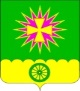 АДМИНИСТРАЦИЯ Нововеличковскогосельского поселения Динского районаПОСТАНОВЛЕНИЕот 17.02.2022                                                                                               № 43станица  НововеличковскаяО Порядке утверждения положений (регламентов)об официальных физкультурных мероприятияхи спортивных соревнованияхНововеличковского сельского поселенияДинского района и требований к их содержаниюВ соответствии с Федеральным законом от 06.10.2003 № 131-ФЗ «Об общих принципах организации местного самоуправления в Российской Федерации», Федеральным законом от 04.12.2007 № 329-ФЗ «О физической культуре и спорте в Российской Федерации», руководствуясь пунктом 8 статьи 14 Устава Нововеличковского сельского поселения Динского района,                         п о с т а н о в л я е т:1. Утвердить Порядок утверждения положений (регламентов) об официальных физкультурных мероприятиях и спортивных соревнованиях Нововеличковского сельского поселения Динского района и требований к их содержанию (прилагается).2. Отделу по общим и правовым вопросам администрации Нововеличковского сельского поселения (Калитка) обнародовать настоящее постановление в установленном порядке и разместить на официальном сайте Нововеличковского сельского поселения Динского района в сети Интернет.3. Постановление администрации Нововеличковского сельского поселения Динского района от 25.05.2015 № 264 «Об утверждении административного регламента по исполнению муниципальной функции «Организация и проведения официальных физкультурно – оздоровительных и спортивных мероприятий» признать утратившим силу.4.Контроль за выполнением настоящего постановления оставляю за собой.5. Постановление вступает в силу после его официального обнародования.Глава Нововеличковскогосельского поселения                                                                               Г.М.КоваПРИЛОЖЕНИЕ УТВЕРЖДЕН       постановлением администрации   Нововеличковского сельского   поселения Динского района       от 17.02.2022 года  № 43Порядок утверждения положения (регламентов) об официальных физкультурных мероприятиях и спортивных соревнованиях Нововеличковского сельского поселения Динского района и требований к их содержанию (далее – Порядок)Общие положения 1.1. Настоящий Порядок определяет содержание и правила подготовки положений (регламентов) об официальных физкультурных мероприятиях и спортивных соревнованиях Нововеличковского сельского поселения Динского района и требований к их содержанию (далее — Положение (регламент)) и применяется при разработке Положений (регламентов), включаемых в календарный план физкультурных мероприятий и спортивных соревнований Нововеличковского сельского поселения Динского района. 1.2.оПоложения (регламенты) являются документами, регламентирующими проведение официальных физкультурных мероприятий и спортивных соревнований, проводимых на Нововеличковского сельского поселения Динского района.  1.3. Статус и наименование кубка или первенства Нововеличковского сельского поселения Динского района могут иметь только спортивные соревнования, включенные в календарный план официальных физкультурных и спортивных мероприятий Нововеличковского сельского поселения Динского района на основании ходатайств аккредитованных региональных спортивных федераций по соответствующим видам спорта или аккредитованных региональных отделений общероссийских спортивных федераций, а в случае их отсутствия - на основании ходатайств местных спортивных федераций по видам спорта, имеющих статус юридических лиц.Порядок утверждения положений и регламентов2.1. Положения (регламенты) разрабатываются организаторами физкультурных мероприятий или спортивных соревнований и утверждаются отдельно на каждое физкультурное мероприятие либо спортивное соревнование.2.2. Положения (регламенты), разработанные и утвержденные его организаторами, представляются в администрацию Нововеличковского сельского поселения Динского района не позднее, чем за 20 календарных дней до проведения физкультурного мероприятия либо спортивного соревнования.Требования к содержанию положений (регламентов)3.1. Наименование физкультурного мероприятия или спортивного соревнования в положении (регламенте) должно совпадать с его наименованием в календарном плане физкультурных мероприятий и спортивных соревнований Нововеличковского сельского поселения Динского района.   Для официальных физкультурных мероприятий и официальных спортивных соревнований, имеющих отборочную и финальную стадии их проведения или проводящихся в несколько этапов, составляется одно Положение (регламент).3.2. Положение (регламент) о проведении физкультурных мероприятий и спортивных соревнований должно содержать следующие разделы и подразделы в соответствии с приложением к настоящему Порядку:3.2.1. Общие положения о проведении физкультурных мероприятий и спортивных соревнований:- наименование физкультурного мероприятия или спортивного соревнования;- обоснование проведения физкультурного мероприятия или спортивного соревнования (указание на реквизиты календарного плана физкультурных мероприятий и спортивных соревнований Нововеличковского сельского поселения Динского района;- цели и задачи проведения физкультурного мероприятия или спортивного соревнования.  3.2.2. Организаторы физкультурных мероприятий и спортивных соревнований:- полное наименование (включая организационно-правовую форму) организаторов физкультурных мероприятий либо спортивных соревнований;- распределение прав и обязанностей между организаторами в отношении физкультурного мероприятия или спортивного соревнования, ответственности за причиненный вред участникам данного мероприятия и (или) третьим лицам;- определение непосредственно проводящей организации, главной судейской коллегии.3.2.3. Место и сроки проведения физкультурных мероприятий и спортивных соревнований:- место проведения (адрес, наименование объекта спорта (иного объекта));- сроки проведения (число, месяц, год), включая день приезда и день отъезда участников (если соревнование имеет статус открытого).3.2.4. Обеспечение безопасности участников и зрителей физкультурных мероприятий и спортивных соревнований:- информация о соответствии объекта спорта требованиям безопасности;- меры и условия, касающиеся обеспечения безопасности участников и зрителей при проведении физкультурного мероприятия или спортивного соревнования;- меры и условия, касающиеся медицинского обеспечения участников физкультурного мероприятия или спортивного соревнования;- информация об ответственных за безопасность участников и зрителей мероприятия;- порядок и условия страхования от несчастных случаев, жизни и здоровья участников физкультурного мероприятия или спортивного соревнования.3.2.5. Требования к участникам и условия их допуска физкультурных мероприятий и спортивных соревнований:- группы участников по полу и возрасту;- численные составы команд, формируемых для участия в физкультурном мероприятии или спортивном соревновании;- условия, определяющие допуск команд и (или) участников к участию в физкультурном мероприятии или спортивном соревновании.3.2.6. Подача заявок на участие в физкультурных мероприятиях и спортивных соревнованиях:- сроки и условия подачи заявок на участие в физкультурном мероприятии или спортивном соревновании, требования к их оформлению;- перечень документов, представляемых в комиссию по допуску участников физкультурного мероприятия или спортивного соревнования;- почтовый адрес и иные необходимые реквизиты организаторов физкультурного мероприятия или спортивного соревнования для направления заявок (адрес электронной почты, телефон/факс).3.2.7. Программа физкультурных мероприятий и спортивных соревнований:- характер соревнования (командное, личное, лично-командное);- порядок проведения мероприятия;- расписание физкультурного мероприятия или спортивного соревнования с указанием дат и времени, включая день приезда и день отъезда;- условия и система проведения соревнования по видам спорта (в соответствии с Всероссийским реестром видов спорта), включенным в программу физкультурного мероприятия или спортивного соревнования;- указание на правила видов спорта, включенных в программу.3.2.8. Условия подведения итогов физкультурных мероприятий и спортивных соревнований:- условия (принципы и критерии) подведения итогов физкультурного мероприятия или спортивного соревнования;- определения победителей и призеров в личных видах программы и (или) в командных видах программы физкультурного мероприятия или спортивного соревнования;- условия подведения итогов в общекомандном зачете физкультурного мероприятия или спортивного соревнования – если общекомандный зачет подводится по итогам физкультурного мероприятия;- условия наделения статусом чемпионов, победителей первенств, обладателей кубков – в случае проведения чемпионатов, первенств и кубков.3.2.9. Награждение победителей и призеров физкультурных мероприятий и спортивных соревнований:- условия награждения победителей и призеров в личных видах программы;- условия награждения победителей и призеров в командных видах программы;- условия награждения победителей и призеров в общекомандном зачете.3.2.10. Условия финансирования физкультурных мероприятий и спортивных соревнований:- сведения об источниках и условиях финансового обеспечения физкультурного мероприятия или спортивного соревнования.3.3. При необходимости положения (регламенты) об официальных физкультурных и официальных спортивных соревнованиях могут содержать иную (дополнительную) информацию и иные разделы, отражающие особенности проводимых мероприятий.Технические требования по оформлению Положений (регламентов)4.1. Название Положения располагается под грифами об его утверждении по центру. В нем указывается полное наименование официального физкультурного мероприятия или официального спортивного соревнования, соответствующее календарному плану официальных физкультурных и спортивных мероприятий Нововеличковского сельского поселения Динского района. Количество грифов утверждения равняется количеству организаторов.4.2. Положения печатаются на стандартной бумаге белого цвета в «книжном» формате А4, черным шрифтом Times New Roman, размер 14, с одинарным междустрочным интервалом.4.3. Положение о физкультурном мероприятии или спортивном соревновании утверждается в количестве экземпляров, равном количеству их организаторов.4.4. Утвержденные положения о физкультурных мероприятиях и о спортивных мероприятиях, размещаются на официальном сайте Нововеличковского сельского поселения Динского районаДиректор МБУ «Спорт»                                                                     Е.Л.РытиковаПРИЛОЖЕНИЕ № 1 К Порядку утверждения положений (регламентов) об официальных физкультурных мероприятиях и спортивных соревнованиях Нововеличковского сельского поселения  Динского района и требований к их содержанию«УТВЕРЖДАЮ»_______________________________(руководитель юридического лица или физическоелицо, по инициативе которого проводится физкультурное мероприятие или официальное спортивное соревнование)_____________ /________________«___» ________________20__ г.«УТВЕРЖДАЮ»Глава Нововеличковского сельского поселения ________________ /________________«___» ________________20__ г.ПОЛОЖЕНИЕо проведении ______________________________________________________                                     (наименование физкультурного мероприятия или спортивного соревнования)Директор МБУ «Спорт»                                                                      Е.Л.Рытикова